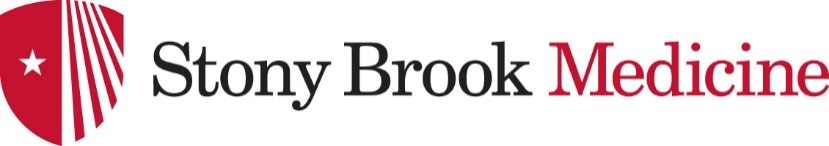 STANDARD CREDIT INFORMATIONBILL TOStony Brook MedicineHospital Accounts PayablePO #___________________2000 Ocean Ave, Ste 3Ronkonkoma, NY  11779-6583MAIN SHIPPING ADDRESSSUNY @ Stony BrookUniversity Hospital Receiving101 Nicolls RoadStony Brook, NY  11794-0001PAYMENT INQUIRIESPhone: (631) 444-9960 or (631) 444-9961Fax: (631) 444-4320Marissa.Culver@stonybrook.eduLisa.Joseph@stonybrook.eduPURCHASING INQUIRIESPhone: (631) 444-4050Fax: (631) 444-4202TAX EXEMPT14740026KSUNY Stony Brook University HospitalFEDERAL ID #sHospital: 11-3243405(SFS ID 1000038120 & 0430000049)DUN & BRADSTREET123586021ALL HOSPITAL PROCUREMENT RELATED  CORRESPONDENCE (Except Billing & Invoices)Hospital Purchasing DepartmentATTENTION:  Director, Hospital Purchasing2000 Ocean Ave, Suite 1Ronkonkoma, NY  11779-6534VENDOR REFERENCESConcordance (formerly MMS)145 Huguenot Street, Ste 108,New Rochelle, NY  10801-5200A/R Contact:  Maria ApolloEmail: maria.apollo@mmsmedical.comPhone: (914) 819-1100, ext 7350Fax: (914) 576-4099SBUH Account #s: 3019017, 3019030 & 3019023Fust Charles Chambers, LLP5784 Widewaters ParkwaySyracuse, NY 13214-1890Phone: (315) 446-3600Fax: (315) 446-3899Faculty Student Association of SUNY @ Stony Brook250 Student Union Bldg100 Nicolls Rd, Stony Brook, NY  11794-3209Joseph Poppa, Dir. of Finance & Accounting Email: joseph.poppa@stonybrook.eduPhone: (631) 632-1731Fax: (631) 632-2926BANK REFERENCEJP Morgan Chase Bank4 Chase Metrotech Center, Floor 14Brooklyn, NY  11245-0003Client Service Rep: Kim BrownEmail: kim.d.brown@jpmorgan.comPhone: 718-242-0144Fax: 866-353-9830SBUH Account #: 885-354431Routing for Wire & ACH: ABA# 021-000021